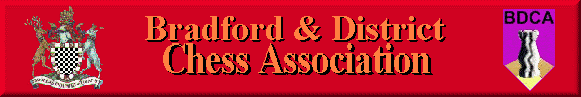 Bradford DCA Committee Meeting MinutesMeeting held 7th December 2017 at the Central Division Club, Clayton LanePresent: Sam Scurfield, Karim Khan, Andrew Bak, Adrian Arthur, Keith Marsh, Mike BramsonApologies: 1. Previous month’s meeting minutes & Matters ArisingNo concerns about Keighley B – they have fulfilled all their fixtures.2. Undercliffe A vs College Graduates DisputeDispute in a game between John Cawston (Undercliffe A) vs Dale Cullum (College) was considered. Scoresheets from both players were provided.The Committee ruled that John Cawston should be awarded a win. Full reasoning included in the attached document.3. Treasurer’s ReportN/A4. Secretary’s ReportBradford Destroyers are causing concern with defaults and breached of Rule 9a. This seems to be due to one or two well known unreliable players. Bradford Chess Club will monitor this throughout the rest of the season.Individual Lightning and Keith Trobridge trophies to take place either side of the Christmas/New Year break.5. Competition Controller’s ReportPoor entry – KK has decided to merge the Hutchinson and Bak competitions to make the competition more sustainable.6. Website Editor’s ReportN/A7. League StructureConsensus from the Committee and feedback across the league is that the top division should contain at least 8 teams, so if there are 21 entries next season, keep the current 8/7/6 structure.8. AOBAB reported the passing away of the Latvian Club’s Velo. He was the husband of Jackie and assisted in providing the refreshments for the Congress as well as being a fixture of the Latvian Club who was friendly with all the chess players who were there on a Tuesday night.It was noted that no new ideas had been introduced following Andy Wainwright’s suggestions at the AGM. It was practically quite difficult to do anything with this as clubs were spread quite wide geographically. However we do host events at Central Division and intend to host the final round of the Hepolite as well to try and encourage players to come together Meeting ClosedNext meeting to be held in February